Bevrijdingsconcert Leiden 2020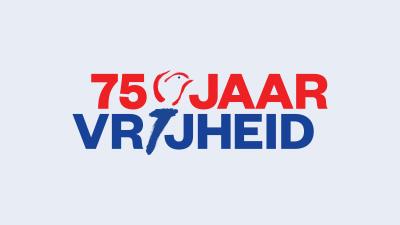 U kunt zich nu al aanmelden door een e-mail te sturen naar:grootleidsbevrijdingsconcert20@gmail.comu kunt dit formulier kopieren en plakken in uw mailwaarin u vermeldt:Aanhef, Dhr, MevrVoornaamAchternaamE-mailadresTelefoonnummer (vast en/of mobiel)StemsoortEventuele zangervaringIk bestel hierbij ook de bladmuziek- Te Deum van Anton Bruckner- Slotkoor uit de 9de Symfonie van BeethovenPrivacystatement: wij gebruiken uw gegevens uitsluitend voor berichtgeving over dit Bevrijdingsconcert. Na ontvangst van het aanmeldformulier sturen wij een ontvangstbevestiging. Zolang de projectprijs nog niet bekend is, blijft uw aanmelding onder voorbehoud.